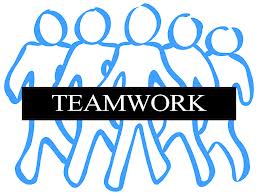 TEAM TWOLAW ENFORCEMENT and MOBILE CRISIS TRAININGRESPONDING TO A MENTAL HEALTH CRISISDATE:  	Wednesday – November 7, 2018TIME:		8:30 AM – 4:00 PMLOCATION:	South Burlington Police Department, 19 Gregory Drive		Miller Conference RoomCOST:		FREE with food/breaks providedClass will be limited to 35. REGISTRATION DEADLINE:	 October 23, 2018The Team Two curriculum focuses on collaboration between law enforcement, dispatchers, mobile mental health crisis and developmental services teams in the field. Legal updates, mock scenarios, a panel presentation, regional resources and practical tips comprise this training.  New in 2018-2019 – discussion on gun safety statute and how it interfaces with MH crisis, ED personnel added to the audience, CNU involvement, scenarios and practical tips.  Completion of ACT 80 (Interacting with Persons with a Mental Illness) is a pre-requisite for law enforcement officers.REGISTRATION INFORMATION:Please complete the following and return it to Kristin Chandler by email at teamtwovermont@gmail.comNAME of Participant: ___________________________________________________________________________TITLE: ____________________________________________________________________________AGENCY:  ________________________________________________________________________PHONE: ______________________________   EMAIL: ____________________________________